Załącznik nr 1 do Zarządzenia Nr 0050,292.2023
Burmistrza Miasta Cieszyna
z dnia 8 maja 2023 roku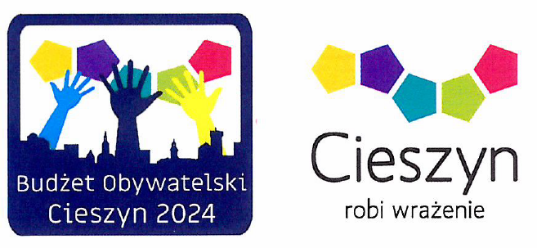 FORMULARZ ZGŁOSZENIA PROJEKTU
do Budżetu Obywatelskiego Miasta Cieszyna na rok 2024UWAGA! Prosimy o czytelne wypełnienie formularza.DANE ZGŁASZAJĄCEGO PROJEKT:* Podanie tej informacji nie jest obowiązkowe, jednak jej podanie ułatwi szybki kontakt z osobą zgłaszającą projekt.INFORMACJE DOTYCZĄCE PROJEKTU:Tytuł projektu:(tytuł powinien być jak najkrótszy i oryginalny, powinien symbolizować pomysł na projekt, ale nie powinien być jego opisem.)Krótki opis projektu - max. 500 znaków:(opis zostanie podany do publicznej wiadomości)Szczegółowy opis projektu:(należy opisać, co dokładnie ma zostać wykonane, wskazać główne działania związane z realizacją projektu oraz uzasadnić potrzebę jego realizacji wraz z opisem w jaki sposób wpłynie on na społeczność Cieszyna)Lokalizacja projektu:(numer działki, miejsce lub obszar, w którym ma być realizowany projekt)Stan własnościowy terenu:(należy wskazać kto jest właścicielem terenu)UWAGA! W przypadku realizacji projektu na nieruchomościach niebędących własnością Gminy Cieszyn należy przedłożyć zgodę podmiotu posiadającego tytuł prawny do nieruchomości na nieodpłatne, nieograniczone i bezterminowe korzystanie z niej przez Gminę Cieszyn w celu realizacji zgłoszonego projektu oraz na późniejsze nieodpłatne, bezterminowe i nieograniczone korzystanie z niej przez Gminę Cieszyn po wykonaniu zgłoszonego projektu.Dodatkowo należy dołączyć oświadczenie podmiotu o przejęciu odpowiedzialności za utrzymanie wykonanego projektu.Szacunkowy koszt projektu:(należy uwzględnić wszystkie możliwe składowe części zadania oraz ich szacunkowe koszty)Dostępność projektu dla mieszkańców:(należy krótko opisać jak zrealizowany projekt będzie służył mieszkańcom, ile osób i na jakich zasadach będzie mogło z niego korzystać) Załączniki:(do formularza można załączyć dodatkową dokumentację, pomocną przy jego weryfikacji np. szkice sytuacyjne, plany, kosztorysy oraz dodatkowe materiały)** Załączniki obowiązkoweOświadczenie:Formularz należy złożyć w terminie do dnia 17 lipca 2023 roku (decyduje data wpływu do Urzędu Miejskiego):Pocztą na adres Urząd Miejski w Cieszynie, Rynek 1, 43-400 Cieszyn z adnotacją na kopercie "Budżet obywatelski";Osobiście: w Punkcie Obsługi Klienta Urząd Miejski w Cieszynie, Rynek 1 (w godzinach pracy Urzędu Miejskiego);Elektronicznie, poprzez wypełnienie formularza on-line na stronie internetowej: www.cieszyn.budzet-obywatelski.org;W razie powzięcia jakichkolwiek wątpliwości co do przedłożonych dokumentów, weryfikujący na każdym etapie postępowania jest uprawniony do żądania wyjaśnień i przedłożenia oryginałów dokumentów.1 Rozporządzenie Parlamentu Europejskiego i Rady (UE) 2016/679 z dnia 27 kwietnia 2016 r. w sprawie ochrony osób fizycznych w związku z przetwarzaniem danych osobowych i w sprawie swobodnego przepływu takich danych oraz uchylenia dyrektywy 95/46/WE (ogólne rozporządzenia o ochronie danych) (Dz. Urz. UE L 119 z 4.05.2016, str. Karta poparcia dla projektu pn.(nazwa projektu)*Przyjmuję do wiadomości, iż podanie danych osobowych na liście poparcia dla projektu w "Formularzu zgłoszenia projektu do Budżetu Obywatelskiego Miasta Cieszyna na rok 2024" jest dobrowolne, jednak niezbędne dla jego poparcia. Dane osobowe będą przetwarzane na podstawie art. 6 ust. 1 lit. e) ogólnego rozporządzenia o ochronie danych (RODO)1 w związku z art. 5a ustawy z dnia 8 marca 1990 r. o samorządzie gminnym (tekst jednolity: Dz. U. z 2023 r., poz. 40 z późn. zm.).Jednocześnie oświadczam, że zapoznałem/am się z klauzulą informacyjną znajdującą się na odwrocie niniejszej karty poparcia dla projektu.1 Rozporządzenie Parlamentu Europejskiego i Rady (UE) 2016/679 z dnia 27 kwietnia 2016 r. w sprawie ochrony osób fizycznych w związku z przetwarzaniem danych osobowych i w sprawie swobodnego przepływu takich danych oraz uchylenia dyrektywy 95/46/WE (ogólne rozporządzenia o ochronie danych) (Dz. Urz. UE L 119 z 4.05.2016, str. 1)KLAUZULA INFORMACYJNA - BUDŻET OBYWATELSKIZgodnie z art. 13 ust. 1 i 2 Rozporządzenia Parlamentu Europejskiego i Rady (UE) 2016/679 z dnia 27 kwietnia 2016 r. w sprawie ochrony osób fizycznych w związku z przetwarzaniem danych osobowych i w sprawie swobodnego przepływu takich danych oraz uchylenia dyrektywy 95/46/WE (ogólne rozporządzenia o ochronie danych) (Dz. Urz. UE L 119 z 4.05.2016, str. 1), zwanego dalej rozporządzeniem 2016/679 informujemy, iż:Administratorem Pani/Pana danych osobowych jest Burmistrz Miasta Cieszyna, Rynek 1, 43-400 Cieszyn, e-mail: urzad@um.cieszyn.pl;Dane kontaktowe inspektora ochrony danych: Urząd Miejski w Cieszynie, Rynek 1, 43-400 Cieszyn, e-mail: iod@um.cieszyn.pl;Pani/Pana dane osobowe przetwarzane będą w celu przeprowadzenia konsultacji społecznych dotyczących budżetu obywatelskiego na dany rok budżetowy na podstawie:art. 6 ust 1 lit. e rozporządzenia 2016/679 przetwarzanie jest niezbędne do wykonania zadania realizowanego w interesie publicznym lub w ramach sprawowania władzy publicznej powierzonej administratorowi w związku z art. 5a ustawy z dnia 8 marca 1990 r. o samorządzie gminnym;Pani/Pana dane osobowe mogą być przekazane członkom Zespołu ds. Budżetu Obywatelskiego, a w zakresie danych zgłaszającego projekt, również osobom zainteresowanym zgłaszanymi projektami. Ponadto mogą być przekazane podmiotom, które uprawnione są do ich otrzymania przepisami prawa oraz podmiotom, z którymi Burmistrz Miasta Cieszyna zawarł umowę na świadczenie usług serwisowych dla systemów informatycznych wykorzystywanych przy ich przetwarzaniu;Pani/Pana dane osobowe będą przechowywane przez okres niezbędny do realizacji celów przetwarzania, a następnie przez okres ustalony zgodnie z:ustawą z dnia 14 lipca 1983 r. o narodowym zasobie archiwalnym i archiwach,rozporządzeniem Prezesa Rady Ministrów z dnia 18 stycznia 2011 r. w sprawie instrukcji kancelaryjnej, jednolitych rzeczowych wykazów akt oraz instrukcji w sprawie organizacji i zakresu działania archiwów zakładowych,Zarządzeniem Nr 0050.292.2023 Burmistrza Miasta Cieszyna z dnia 8 maja 2023 roku w sprawie Budżetu Obywatelskiego Miasta Cieszyna na 2024 rok;Posiada Pani/Pan prawo do:dostępu do treści swoich danych,sprostowania swoich danych,usunięcia danych,ograniczenia przetwarzania danych,wniesienia sprzeciwu wobec przetwarzania,cofnięcia zgody na przetwarzanie Pani/Pana numeru telefonu (dotyczy zgłaszającego projekt) w dowolnym momencie bez wpływu na zgodność z prawem przetwarzania, którego dokonano na podstawie zgody przed jej cofnięciem,wniesienia skargi do Prezesa Urzędu Ochrony Danych Osobowych (na adres: Urząd Ochrony Danych Osobowych, ul. Stawki 2, 00-193 Warszawa), gdy uzna Pani/Pan, iż przetwarzanie danych osobowych dotyczących Pani/Pana danych narusza przepisy rozporządzenia 2016/679;Podanie przez Panią/Pana danych osobowych wynika z procedury budżetu obywatelskiego. Podanie danych osobowych jest dobrowolne, jednak bez ich podania nie będzie możliwości rozpatrzenia projektu zgłoszonego w danej edycji do budżetu obywatelskiego lub uznania Pani/Pana poparcia dla tego projektu;Pani/Pana dane nie będą wykorzystywane do zautomatyzowanego podejmowania decyzji w tym profilowania, o którym mowa w art. 22 ust. 1 i 4 rozporządzenia 2016/679.Imię i nazwiskoAdres zamieszkaniaTelefon kontaktowy*Adres e-mailKarty poparcia projektu (co najmniej 20 szt.)**Mapa (rysunek sytuacyjny) obszaru, na którym ma być realizowany projekt"Zgoda podmiotu posiadającego tytuł prawny do nieruchomości (w przypadku gdy teren nie jest własnością Gminy Cieszyn) na:**nieodpłatne, nieograniczone i bezterminowe korzystanie z niej przez Gminę Cieszyn w celu realizacji zgłoszonego projektu,późniejsze nieodpłatne, bezterminowe i nieograniczone korzystanie z niej przez Gminę Cieszyn po wykonaniu zgłoszonego projektu.Oświadczenie podmiotu posiadającego tytuł prawny do nieruchomości (w przypadku gdy teren nie jest własnością Gminy Cieszyn) o przejęciu odpowiedzialności za utrzymanie wykonanego projektu.**................................................................................................................................................Przyjmuję do wiadomości, iż podanie danych osobowych zgłaszającego projekt w "Formularzu zgłoszenia projektu do Budżetu Obywatelskiego Miasta Cieszyna na rok 2024" jest dobrowolne, jednak niezbędne dla jego ważności. Dane osobowe będą przetwarzane na podstawie art. 6 ust. 1 lit. e) ogólnego rozporządzenia o ochronie danych (RODO)1 w związku z art. 5a ustawy z dnia 8 marca 1990 r. o samorządzie gminnym (tekst jednolity: Dz. U. z 2023 r., poz. 40 z późn. zm.). Administratorem danych jest Burmistrz Miasta Cieszyna, ul. Rynek 1, 43-400 Cieszyn.Przyjmuję do wiadomości, iż podanie danych osobowych zgłaszającego projekt w "Formularzu zgłoszenia projektu do Budżetu Obywatelskiego Miasta Cieszyna na rok 2024" jest dobrowolne, jednak niezbędne dla jego ważności. Dane osobowe będą przetwarzane na podstawie art. 6 ust. 1 lit. e) ogólnego rozporządzenia o ochronie danych (RODO)1 w związku z art. 5a ustawy z dnia 8 marca 1990 r. o samorządzie gminnym (tekst jednolity: Dz. U. z 2023 r., poz. 40 z późn. zm.). Administratorem danych jest Burmistrz Miasta Cieszyna, ul. Rynek 1, 43-400 Cieszyn.Oświadczam, iż wszystkie dane podane w formularzu oraz załącznikach są zgodne z aktualnym stanem prawnym i faktycznym.Oświadczam, iż wszystkie dane podane w formularzu oraz załącznikach są zgodne z aktualnym stanem prawnym i faktycznym.Jestem świadomy/ma możliwości weryfikacji zamieszczonych przeze mnie danych na podstawie dostępnych w Urzędzie Miejskim w Cieszynie rejestrów, ewidencji lub innych danych. Jestem również świadomy/ma odpowiedzialności wynikającej z podawania nieprawdziwych informacji i składania nieprawdziwych oświadczeń.Jestem świadomy/ma możliwości weryfikacji zamieszczonych przeze mnie danych na podstawie dostępnych w Urzędzie Miejskim w Cieszynie rejestrów, ewidencji lub innych danych. Jestem również świadomy/ma odpowiedzialności wynikającej z podawania nieprawdziwych informacji i składania nieprawdziwych oświadczeń.Zapoznałem/am się z Uchwałą Nr IX/92/19 Rady Miejskiej Cieszyna z dnia 27 czerwca 2019 r. w sprawie zasad i trybu przeprowadzenia Budżetu Obywatelskiego Miasta Cieszyna.Zapoznałem/am się z Uchwałą Nr IX/92/19 Rady Miejskiej Cieszyna z dnia 27 czerwca 2019 r. w sprawie zasad i trybu przeprowadzenia Budżetu Obywatelskiego Miasta Cieszyna.Zapoznałem/am się z Zarządzeniem Nr 0050.292.2023 Burmistrza Miasta Cieszyna z dnia 8 maja 2023 roku w sprawie Budżetu Obywatelskiego Miasta Cieszyna na 2024 rok.Zapoznałem/am się z Zarządzeniem Nr 0050.292.2023 Burmistrza Miasta Cieszyna z dnia 8 maja 2023 roku w sprawie Budżetu Obywatelskiego Miasta Cieszyna na 2024 rok.Zapoznałem/am się z klauzulą informacyjną znajdującą się na odwrocie karty poparcia dla projektu.Zapoznałem/am się z klauzulą informacyjną znajdującą się na odwrocie karty poparcia dla projektu.Data i podpis składającego formularz:Data i podpis składającego formularz:Imię i NazwiskoAdres zamieszkaniaPodpis *